Anexo I. Solicitud del visto bueno del director (y/o codirector) para realización de trabajo fin de máster.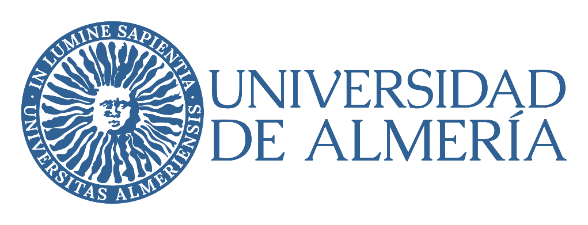 VISTO BUENO DEL DIRECTOR PARA REALIZACIÓN DE TRABAJO FIN DE MÁSTERPor la presente solicito la asignación del tema “Trabajo Fin de Master” del Master en Ingeniería Agronómica bajo la dirección del profesor o profesores abajo firmantes, y contando con su visto bueno. En Almería, a         de                           de 202  ,Firma AlumnoD./Dª. ______________________________Firma Director                           Firma CodirectorD./Dª. ______________________ D./Dª. ______________________